                                    Английский язык.4 курс.                                    Урок 32. Основной курс.1) Тема урока:  Времена глагола. «Безличные предложения. Уступительные придаточные предложения» (Revision).2) Учебники: Н.А.Бонк «Учебник английского языка» 1 часть,  Ю. Голицинский «Грамматика английского языка».3) Количество часов 2.4) Справочный материал: 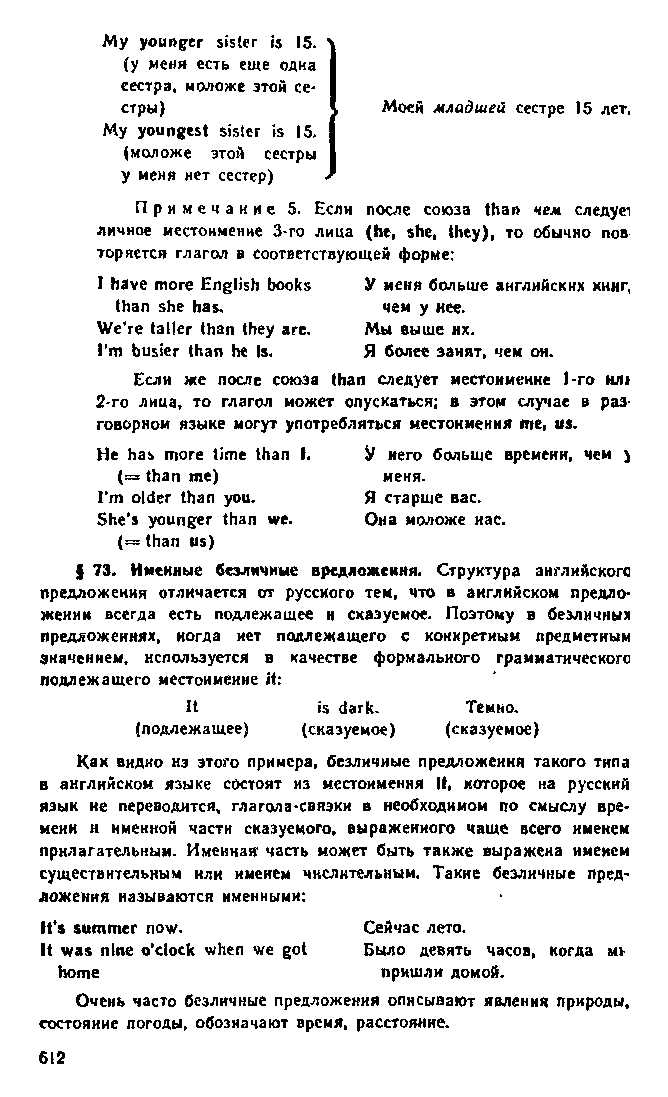 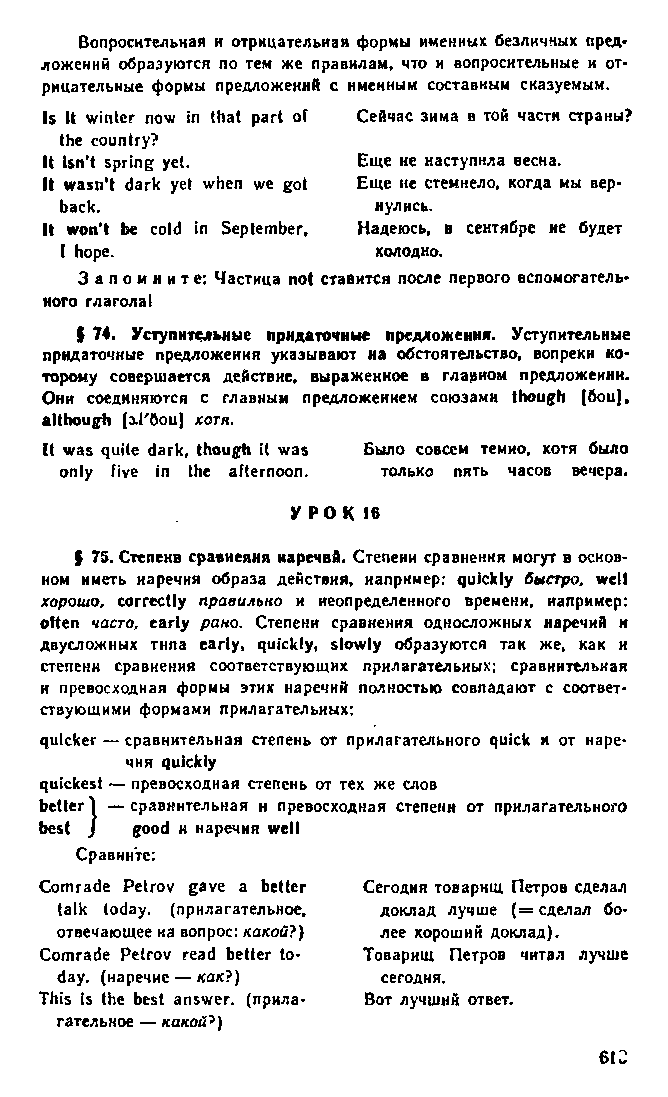 1. Выполните упражнения: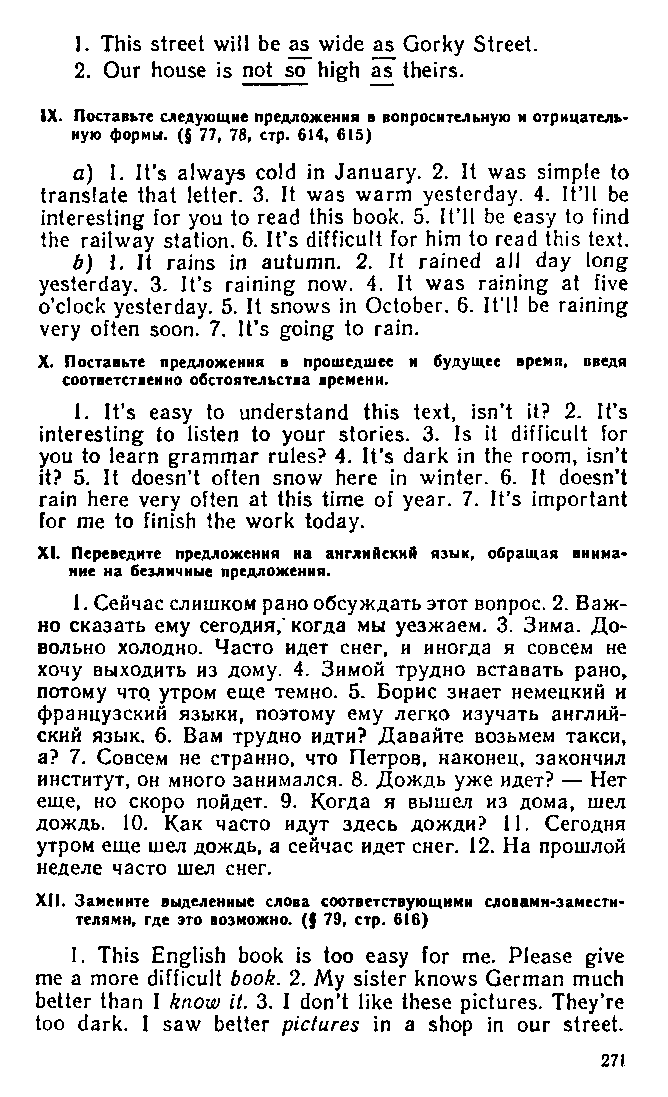 2. Чтение диалогов:  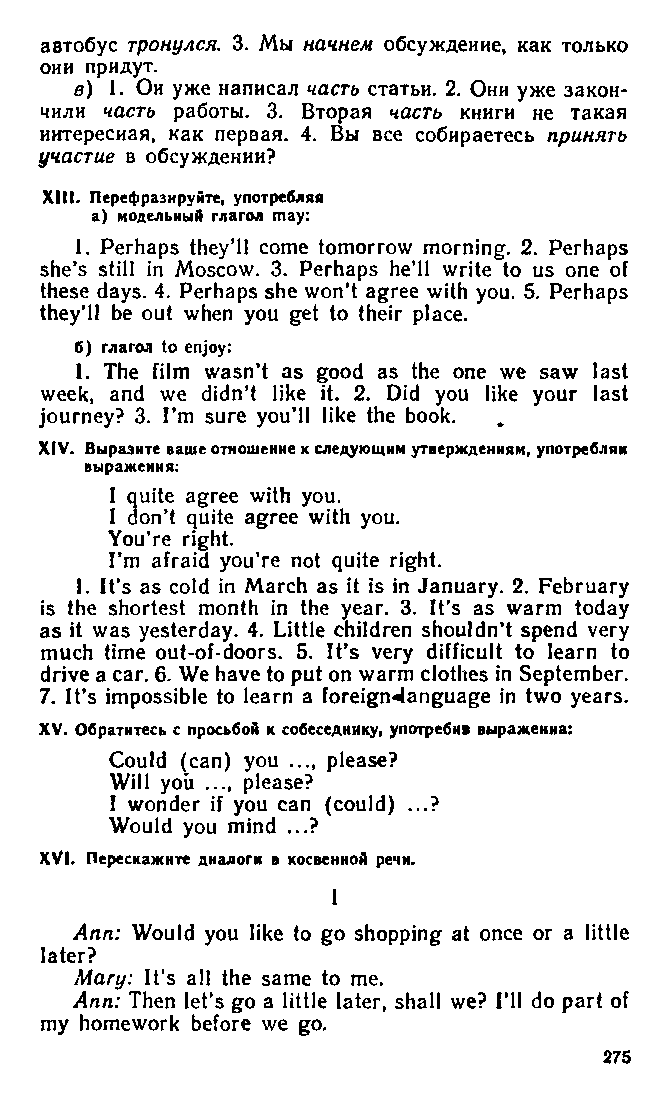 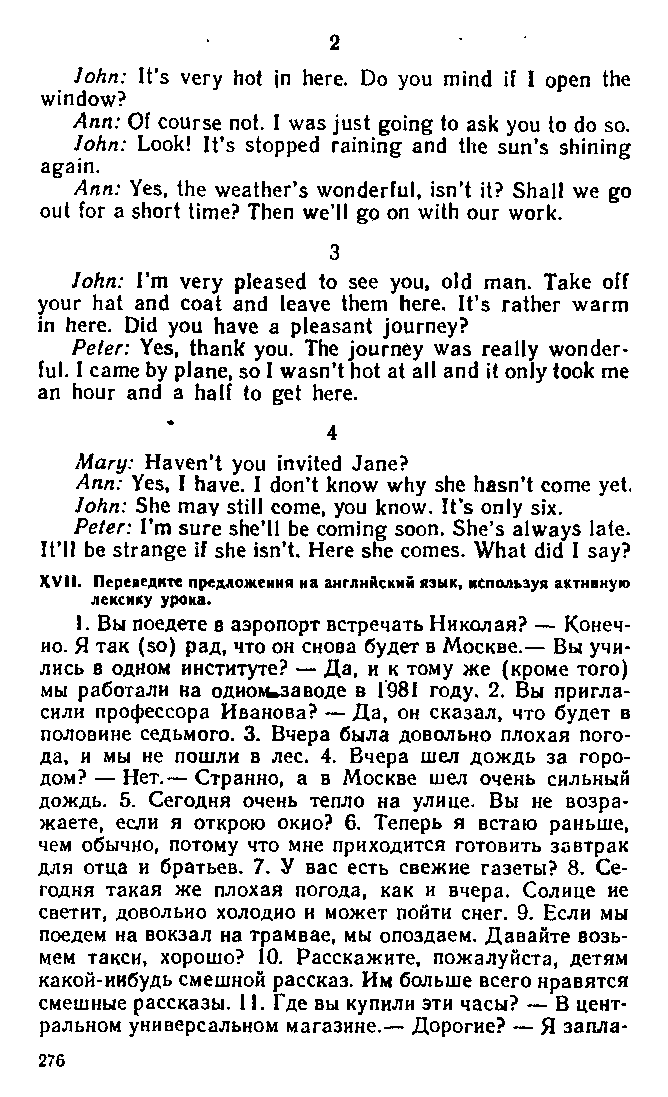 3. Выучить один из диалогов.                                    Английский язык. 4 курс.                                    Урок 33. Основной курс.1) Тема урока:  Времена глагола. « Слова-заместители» (Revision).2) Учебники: Н.А.Бонк «Учебник английского языка» 1 часть,  Ю. Голицинский «Грамматика английского языка».3) Количество часов 2.4) Справочный материал: 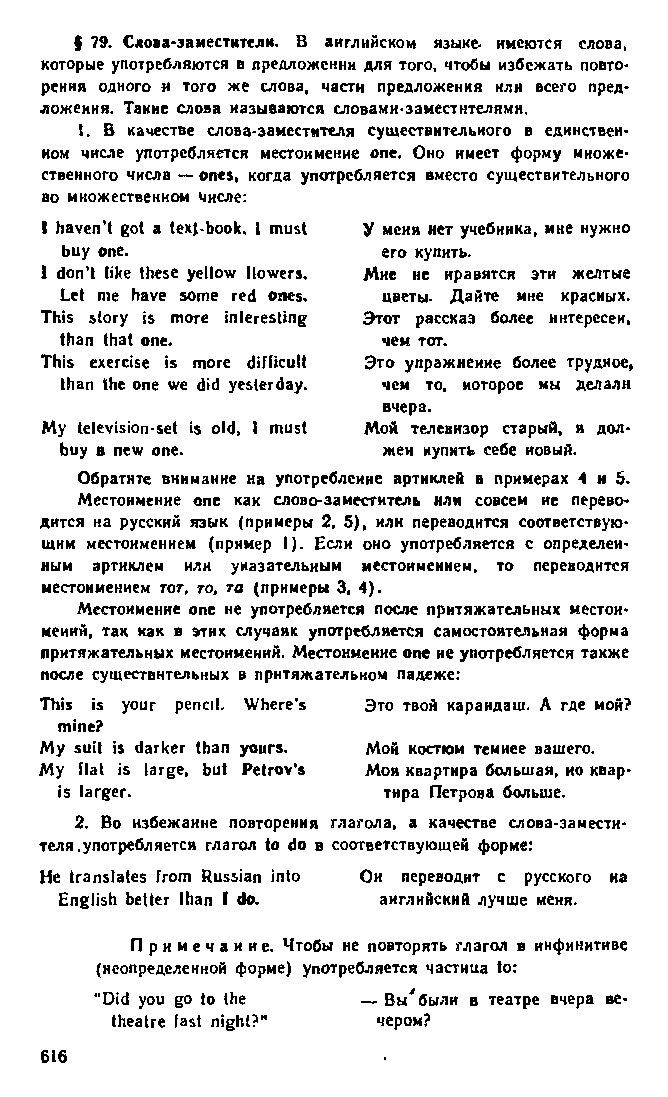 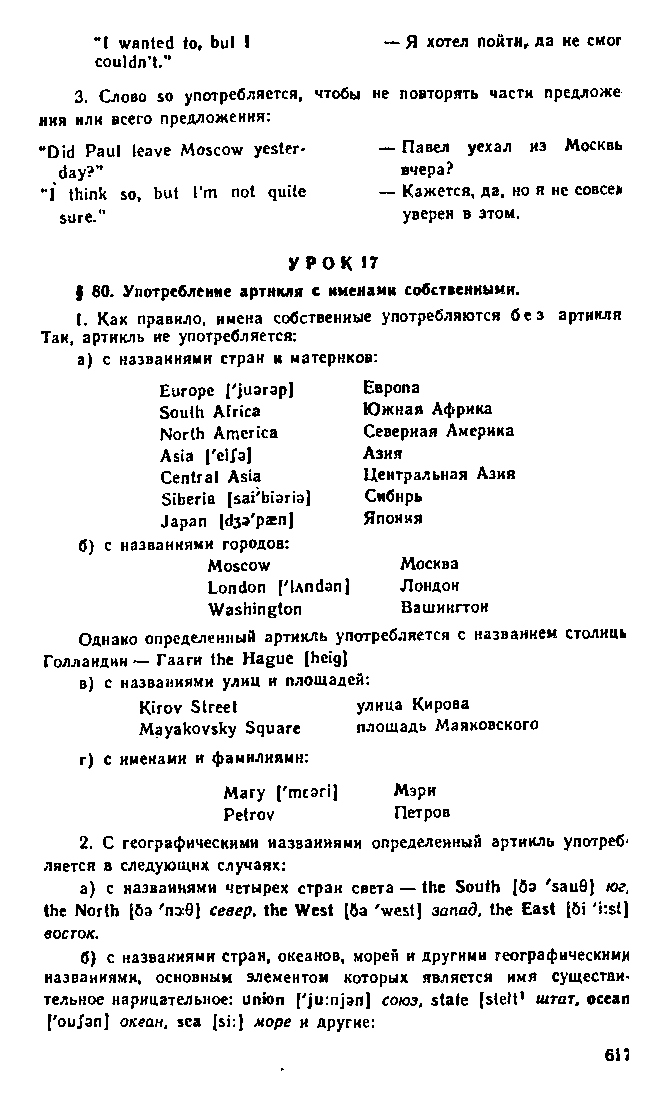 1.Перевести предложения:1) Мне не нравится эта книга, дай мне ту книгу.2) Не покупай эти цветы, купи лучше те цветы.3) У меня нет ручки, ты можешь дать мне ее?4) Мой дом больше, чем ваш.5) Он говорит на английском лучше, чем я.2. Чтение текста: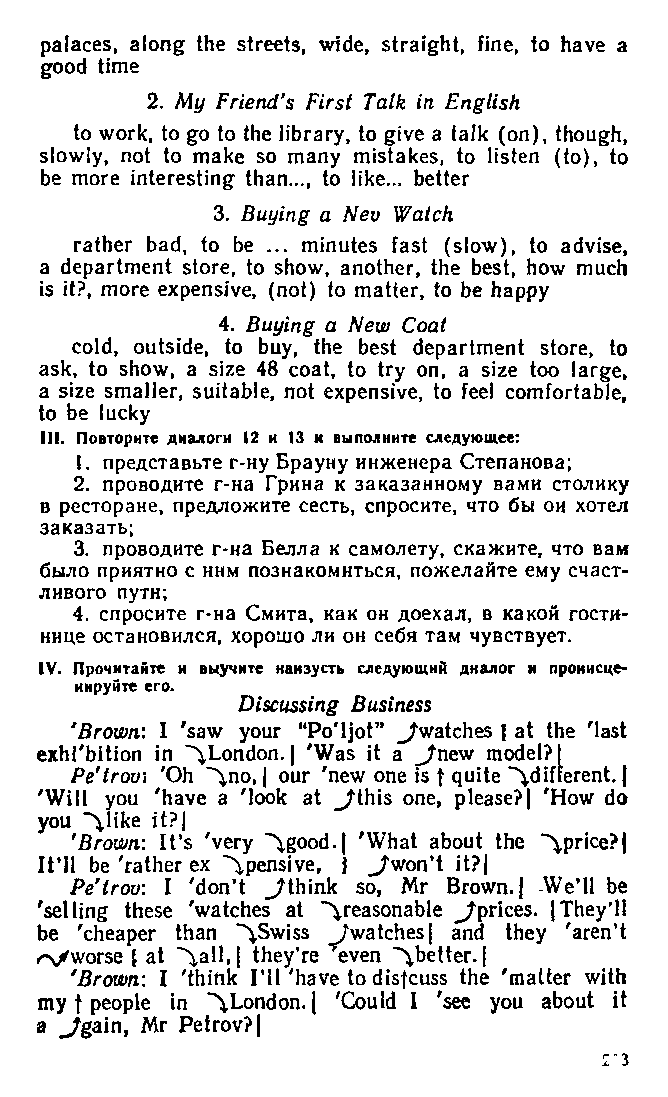 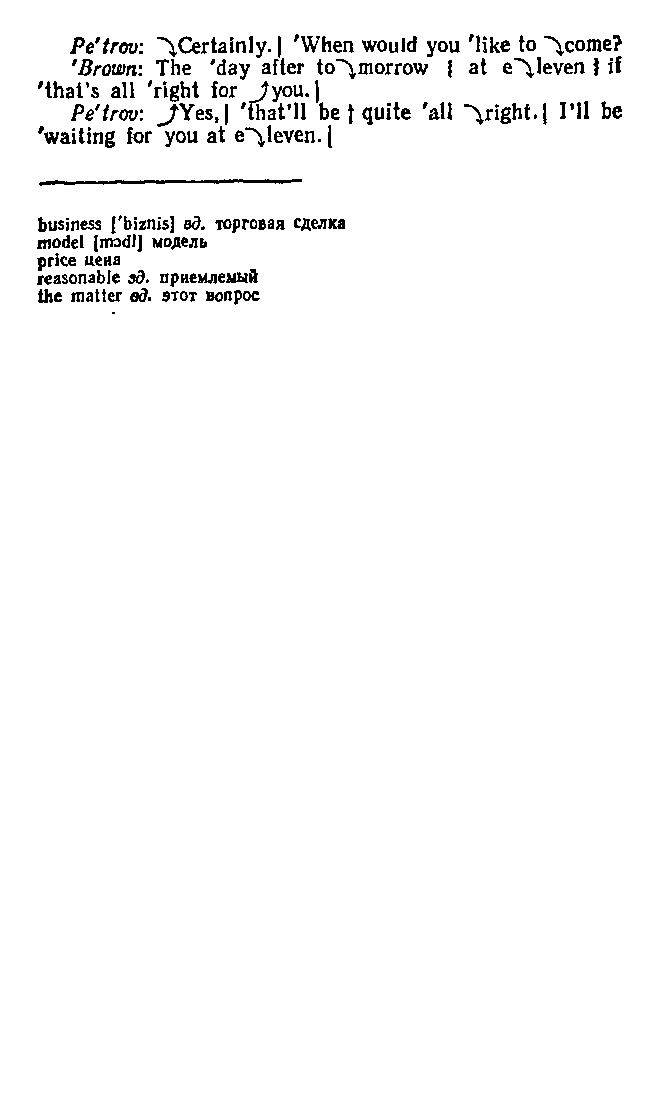 3.Домашнее задание .Выполнить упражнение: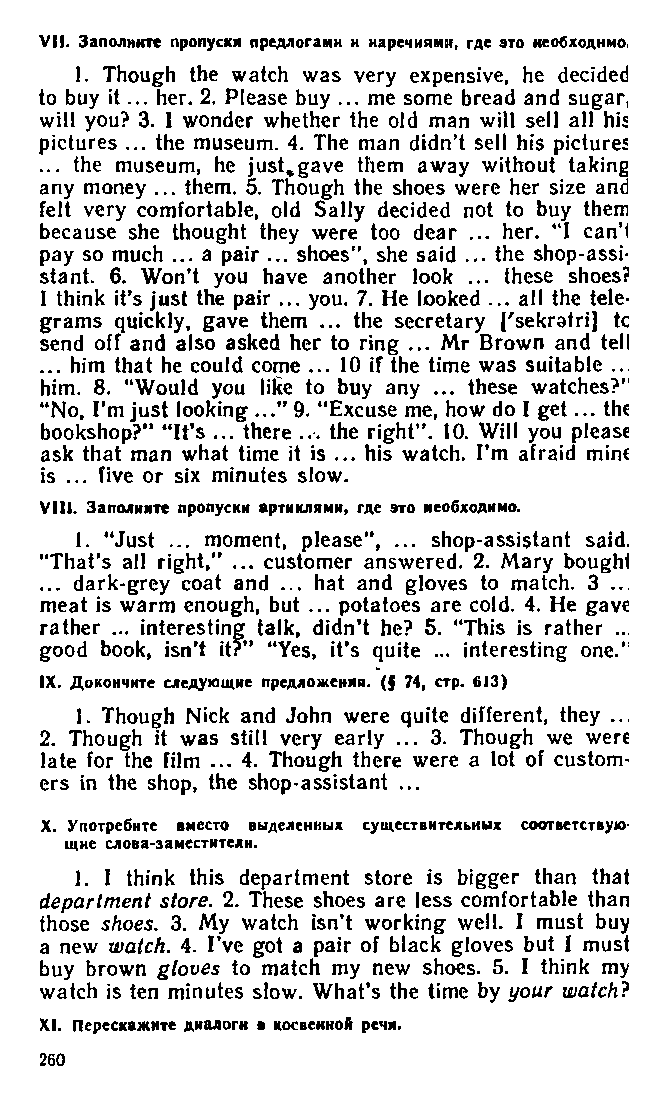 